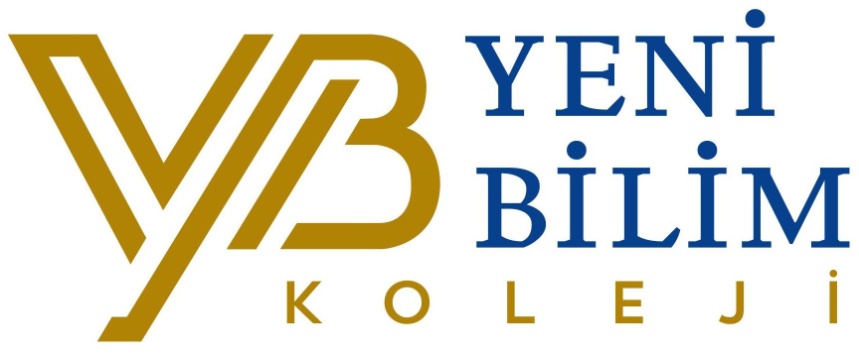 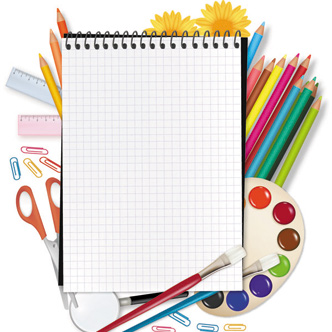 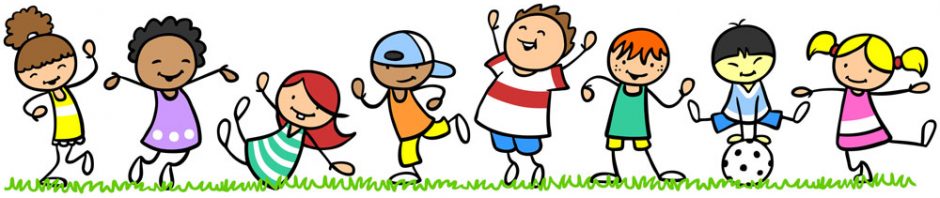 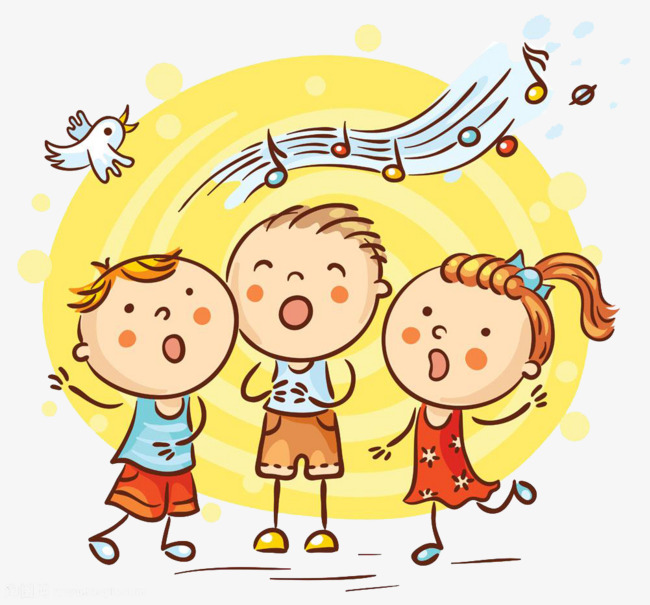 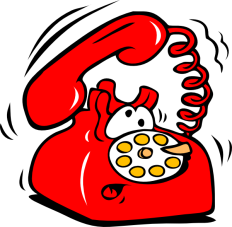 AYIN 	05464924546